Tilmelding og betalingDenne tilrettelæggelse henvender sig til nye kursusdeltagere og til tidligere deltagere af enkelte af Jytte Mielckes kurser (modul 1- 4). Alle kurserne afvikles i 2021. Prisen er 4.500 kr. pr. modul inkl. let morgenmad, frugt, te og kaffe i løbet af dagen samt dejlig frokost.Tilmelding til de enkelte modulersenest 1/10 2020 og 1/4 2021 til: psykologpraksis@mielckeogkongsgaard.dkBetaling skal ske inden: 1/1 2021 for modul I og IIa1/6 2021 for modul III og IVLæs mere på: www.institutforlegeterapi.dkDansk Psykologforening har godkendt modulerne til brug for specialiseringsuddannelse i psykodynamisk psykoterapi og legeterapi med børn og unge. Kompetent og erfaren underviser.Jytte Mielcke, cand. psych., autoriseret psykolog, specialist og supervisor i psykoterapi og kinisk børnepsykologi. Uddannet legeterapeut og supervisor (RPT-S) i USA. Klinisk psykolog ved PPR, pædiatrisk afd., børnepsykiatrisk afd., leder af børnerådgivningscenter. De sidste 20 år har hun drevet psykologpraksis i Holstebro og bidraget til bøger og artikler samt undervist i psykoterapi og legeterapi i Danmark og internationalt. Hjemmeside:www.institutforlegeterapi.dk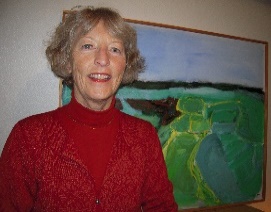 Grunduddannelsen indeholder fire 2-dages moduler med undervisning (48 timer)Undervisningsmoduler, temaer og datoer:Se detaljeret program på www.jyttemielcke.dk